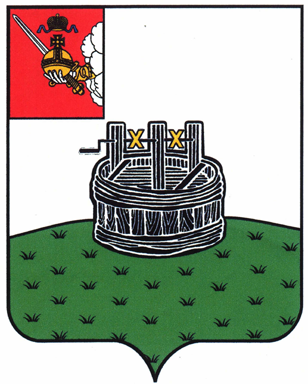 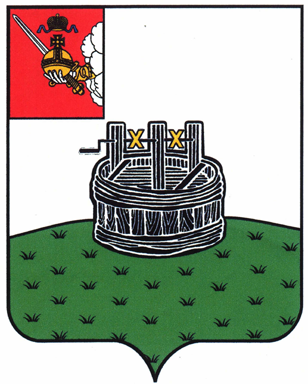 АДМИНИСТРАЦИЯ ГРЯЗОВЕЦКОГО МУНИЦИПАЛЬНОГО ОКРУГАП О С Т А Н О В Л Е Н И Е                                г. Грязовец  Об утверждении Порядка предоставления и размещения информации о среднемесячной заработной плате руководителей, их заместителей и главных бухгалтеров подведомственных учреждений администрации Грязовецкого муниципального округаВ целях реализации требований действующего законодательства Российской Федерации в сфере трудовых отношений, в соответствии со статьей 349.5 Трудового кодекса Российской Федерации, Федерального закона от 6 октября 2003 г. № 131-ФЗ «Об общих принципах организации местного самоуправления в Российской                    Федерации»Администрация Грязовецкого муниципального округа ПОСТАНОВЛЯЕТ:1. Утвердить прилагаемый Порядок предоставления и размещения информации о среднемесячной заработной плате руководителей, их заместителей и главных                   бухгалтеров подведомственных учреждений администрации Грязовецкого                                муниципального округа.2. Признать утратившим силу постановление администрации Грязовецкого                      муниципального района от 1 апреля 2022 г. № 129 «Об утверждении Порядка                 предоставления и размещения информации о среднемесячной заработной плате                 руководителей, их заместителей и главных бухгалтеров подведомственных                            учреждений администрации Грязовецкого муниципального района».3. Контроль за выполнением постановления возложить на управляющего                     делами, руководителя аппарата администрации Грязовецкого муниципального округа Рогалеву Т.В.4. Настоящее постановление подлежит официальному опубликованию                              и размещению на официальном сайте Грязовецкого муниципального округа                           в информационно-телекоммуникационной сети «Интернет».Глава Грязовецкого муниципального округа                                                С.А. ФёкличевУТВЕРЖДЁНпостановлением администрации Грязовецкого муниципального округа от 13.02.2024 № 352(Приложение) Порядокпредоставления и размещения информации о среднемесячной заработной плате руководителей, их заместителей и главных бухгалтеров подведомственных учреждений администрации Грязовецкого муниципального округа на официальном сайте Грязовецкого муниципального округа в информационно-телекоммуникационной сети «Интернет»1. Настоящий Порядок разработан в соответствии со статьей 3495 Трудового   кодекса Российской Федерации и определяет процедуру представления и размещения информации о рассчитываемой за календарный год среднемесячной заработной плате руководителей, их заместителей и главных бухгалтеров подведомственных                          учреждений администрации Грязовецкого муниципального округа (далее –                          информация) в информационно-телекоммуникационной сети «Интернет».2. Лица, указанные в пункте 1 настоящего Порядка, ежегодно в срок не позднее 20 февраля года, следующего за отчетным годом, представляют информацию в отдел организационной и кадровой работы администрации Грязовецкого муниципального округа на бумажном носителе по форме, согласно приложения к настоящему Порядку.3. Отдел организационной и кадровой работы администрации Грязовецкого       муниципального округа ежегодно в срок не позднее 1 марта года, следующего                               за отчетным годом, обеспечивает подготовку сводной информации по подведомственным учреждениям администрации Грязовецкого муниципального округа (далее – сводная информация) и размещение сводной информации на официальном сайте                   Грязовецкого муниципального округа (далее – официальный сайт) в информационно-телекоммуникационной сети «Интернет».4. В составе сводной информации указывается полное наименование                        подведомственного учреждения администрации Грязовецкого муниципального                  округа, а также занимаемая должность, фамилия, имя и отчество (при наличии)                   каждого лица, в отношении которого размещается информация.5. В составе сводной информации запрещается указывать данные, позволяющие определить место жительства, почтовый адрес, телефон и иные индивидуальные средства коммуникации лиц, замещающих должности руководителей, их заместителей и главных бухгалтеров подведомственных учреждений администрации                           Грязовецкого муниципального округа, а также сведения, отнесенные                                           к государственной тайне или сведениям конфиденциального характера.6. Должностные лица отдела организационной и кадровой работы                                 администрации Грязовецкого муниципального округа, обеспечивающие подготовку сводной информации, несут ответственность в соответствии с законодательством        Российской Федерации за нарушение порядка сбора, хранения, использования                     или распространения персональных данных, а также за разглашение сведений,                       отнесенных к государственной тайне или сведениям конфиденциального характера.7. Контроль полноты и своевременности размещения информации                            осуществляется должностными лицами отдела организационной и кадровой работы администрации Грязовецкого муниципального округа, ответственными за сбор                    и размещение информации о среднемесячной заработной плате руководителей,                   их заместителей и главных бухгалтеров подведомственных учреждений                                       администрации Грязовецкого муниципального округа.Приложение к Порядку Информацияо рассчитываемой за календарный год среднемесячной заработной плате руководителей, их заместителей и главных бухгалтеров подведомственных учреждений администрации Грязовецкого муниципального округа за 20__ год13.02.2024№352№ п/пНаименование подведомственного учрежденияФамилия, имя, отчество руководителя (заместителя руководителя, главного бухгалтера)Полное наименование должности в соответствии со штатным расписаниемРассчитываемая за календарный год среднемесячная заработная плата (руб.) за ____ год